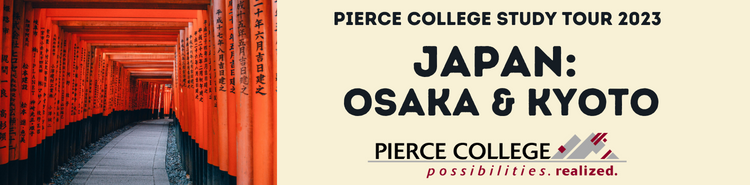 Study Tour Information Packet – JAPAN 2023*August 27 – September 6, 2023Fall Quarter 2023 ART 100 or HUM 101Faculty leaders: Dave Roholt & Min Pak(*please note that dates are approximate for now but will be in that general time frame)WelcomeThank you for your interest in studying in Japan! The 2023 Study Tour to Japan is an academic program that will take students to Osaka & Kyoto in Japan. Tentative activities in Osaka include a wood cut experience workshop, the Nakanoshima Museum of Art, and the Osaka Museum of History. In Kyoto, students will attend a music and dance performance in the Gion area, engage in field sketching, and participate in a textile dyeing workshop. Students will have free time to sample the famous street food of Osaka and visit the beautiful temples of Kyoto. Students do not need a background in Art or Japanese language studies. All students are welcome to apply!What is a Study Tour Program?Study Tour programs combine the excitement of study abroad with the academic expertise of classes taught by Pierce College faculty in a short time frame. You will have the opportunity to earn Pierce College credits while studying in your host country. Study tours are short, 7-10 day study abroad trips that offer more flexibility and affordability to students than more traditional quarter or semester long study abroad programs. Longer term study abroad programs are available through the Washington State Community College Consortium for Study Abroad (https://www.wcccsa.com). Academic ContentStudents participating in this study tour are required to enroll in Art 100 or Humanities 101 for Fall Quarter 2023.  You will be earning these credits before and during the Study Tour but they will count toward Fall Quarter. Art 100/Hum 101 both count as a GTE/GE distribution requirements. Please check with your advisor to make sure the program courses fit with your academic plan. Please see the end of this packet for the full learning outcomes.NON-Pierce College Students: you will be required to apply and register as a Pierce College Student in order to enroll in the Study Tour Courses. Please follow this link to apply: https://www.pierce.ctc.edu/apply-admission. Please also fill out the Study Tour application and turn it by the deadline.  After you have received your Pierce College ID you may register for the Study Tour Course. Being accepted into the program reserves your spot in the Study Tour Courses.Course ScheduleRegister for ART 100 or HUM 101, which will be a FALL 2023 class (5 credits). Course will meet in person and online in Canvas prior departure. We will have required in person orientation activities which will be announced later. The course will include introductions, lecture, discussion, and trip preparation. Academic activities will be intensive during our 10 days abroad. What Will We Be Doing?Learning through unique cultural experiences, and instruction by a Pierce College faculty member and faculty, staff and students of the host institutions.Weekly Schedule:Study Tour is not a vacation, it is an academic program grounded in experiential learning and will be treated as such. Class may be held in a local museum, at a local tourist site, in a park, in a restaurant, or at a local partner university. The goal is to provide an enriching cultural experience, while still meeting all of the course outcomes and credit hours. Please be aware, in order to meet the academic objectives of this program, we will have a very full schedule throughout the week. You can expect to have most of the hours in your day occupied by cultural excursions, class time, social outings, and specially planned tourist activities. If you want a truly unique cultural experience, with the opportunity to learn about your host nation with the locals, and earn 5 credits through an engaging course curriculum, then this is the program for you. Expectations for Students on the 2023 Japan Study Tour:We expect that all participants fully engage in all aspects of this Study Tour. Being a Study Tour participant requires time, energy, and commitment, including meeting requirements before, during, and after the Study Tour. Below are details about what we expect of Study Tour participants:We Expect That You Will…Be flexible and know that COVID-19 or other global health issues could affect our plans. Share a room with another student member of the programBe responsible for paying for your own meals. Breakfast is provided most days. Lunch at nearby restaurants costs approximately $15 for each meal. Dinner can range from $15-$20 in Japan. We will do our best to find affordable meals. Attend ALL pre-trip activities and meetings. These meetings will help you become familiar with the culture of Japan and learn some of the dos and don’ts while on your trip.Participate actively in all aspects of your trip, including classes, reflection, and activities. You will respect others in your group and be willing to cooperate. You will be flexible, open-minded, and responsible as a representative of Pierce College.Have a valid passport, which will not expire within 6 months of the travel dates. If you are applying for a new or renewed passport, begin the process as soon as you confirm your enrollment in the program. It can take 12 weeks to get your passport. You are financially responsible for the costs associated with obtaining your passport. Failure to get your passport in time and a copy turned into the International Education office by the indicated deadline will result in termination of your enrollment in the program. You will be held financially responsible for any portion of the program paid according to the cancelation schedule. Adhere to the Pierce College Code of Conduct at all times. You are a representative of the College while abroad and should conduct yourself appropriately at all times. We have a zero tolerance alcohol and drug policy on all program sponsored activities, outings and events. We will review the terms of the Code of Conduct at our pre-departure orientation.Every student is individually responsible for the success of the trip and must exercise good judgment, respect the rights and feelings of others, and observe the laws and customs of the host country.In Return, You Can Expect To…Receive direction and support from the Department of International Education in the form of training and resources prior to your trip.Experience support from faculty and staff. We will prioritize safety and student well-being during the program.Receive transportation, lodging, medical insurance, and excursions included in the cost of the program. Have your round-trip airfare included!Be educated about your trip location and host site.Have a once in a lifetime experience!Cost, Payments **Study Tour Fees Include: Airfare, lodging, some meals, some ground transportation, entrance fees for excursion sites & mandatory travel insuranceAdditional Costs:Due Dates: IMPORTANT (all dates listed are for year 2023)*Dates are approximate within 1-2 days of dates listed above; actual dates will depend on flight availability at time of bookingStudy Tour Refund PolicyAll notification of withdrawal must be made in writing to the Study Tour Professor and/or Study Tour Administrative Staff (Min Pak, David Roholt, or Susan Taylor). Date of email is considered date of withdrawal. All withdrawal statements must be made by the applicant in writing, or they will not be processed. All deposits are non-refundable. If a student withdraws on or before the final withdrawal date, which is the date the final balance is due (August 1), a full refund will be made less the deposit amount. If a student withdraws after the posted withdrawal date, no refund is possible. Deposit and fial balance due dates are listed above. Students are encouraged to research Cancel for Any Reason Travel Insurance that can protect you in the event of a last minute cancellation. Course Learning OutcomesHumanities 101Distribution Area Fulfilled Humanities; General Transfer Elective
 Formerly HUMAN 201 - CCN
 
Course Description
 This course offers an interdisciplinary approach to the study of the humanities, its diverse elements, principles, themes, and influences.  
 
Course Content
 A. Terms and elements within the humanities within its attendant disciplines (e.g. visual arts, performing arts, aural arts, literature, philosophy, religion, history)  
 B. History of the humanities, its complexities, and conversations/debates, including what the Western humanities includes and excludes   
 C. The interdisciplinary of the humanities. 
 D. Major concepts and themes within the humanities related to the study of diverse, representative artists and works  
 E. Historical, social, political, and cultural influences on artists and their work.  
 F. Globally and systemically non-dominant cultural studies   
 G. Art as community, circumstance, process, and commodity  
 H. Research relevant to the study of the humanities
 
Student Outcomes
1. Examine various terms and elements within humanities studies, including those used and transgressed in its genres and disciplines.  Discuss how the humanities reflect and shape humanity and the values of societies and cultures.Analyze historical contexts and cross-cultural conversations between artists and/or their audiences. Analyze major concepts, themes, intertextual references utilized by artists and evidenced in their style and works.  Examine the various styles of humanities as it pertains to historical periods, cultures, themes, and social movements.Employ a decolonizing framework to explore works in the humanities both within and outside one’s own context (history, religion, philosophy, etc.).Evaluate and synthesize diverse sources to provide historical, sociopolitical, and cultural contexts for artists and their works.Degree Outcomes
 Humanities: Graduates acquire skills to critically interpret, analyze and evaluate forms of human expression, and create and perform as an expression of the human experience. Intercultural Engagement:  Graduates demonstrate self-efficacy in intercultural engagement to advance equity, diversity, and inclusion through reflections and expressions of cultural humility, empathy, and social and civic engagement and action. Further, graduates examine how identities/positionalities such as races, social classes, genders, sexual orientations, disabilities, and cultures impact perceptions, actions, and the distribution of power and privilege in communities, systems, and institutions.Critical, Creative, and Reflective Thinking: Graduates will evaluate, analyze, and synthesize information and ideas in order to construct informed, meaningful, and justifiable conclusions.Lecture Contact Hours 50, Lab Contact Hours 0,  Clinical Contact Hours 0,  Total Contact Hours 50ART& 100 Art AppreciationDistribution Area Fulfilled Humanities; General Transfer Elective
  
 Course Description
 An introduction to the development of art, from a global perspective, with the aim to develop an insight and comprehension of art. Topics include perception, aesthetics, design elements and principles, challenges to Eurocentrism and the Art Canon.
 
Course Content
 The nature of, purposes, and functions of art.
 Form vs. Function.
 Subject, form, and content of art.
 History, tools, techniques, and relevant terminology of two-dimensional mediums, including drawing, painting, printmaking, and photography.
 History, tools, techniques, and relevant terminology of three-dimensional mediums, including sculpture and architecture.
 Elements and Principles of Design.
 The effect of culture, positionality, society, style, characteristics, influences, intent, and aesthetic traditions on perception.
 Eurocentrism and Western Bias in art, and challenges to these biases. Student Outcomes
 1. Synthesize fundamental methods of visual thinking and criticism. Analyze various artistic mediums and their relationship to subject, content, and function.Examine style characteristics, style names, culture, content, and intent in order to explain their impact on perception and meaning.Analyze how positionality and cross-cultural visual influences are represented in art and art criticism from a global art history perspective.Explain the role of significant visual elements and principles of design in a work of art.Examine the impact of Eurocentrism and Western Bias on the history and development of art.
 
Degree Outcomes
 Humanities: Graduates acquire skills to critically interpret, analyze and evaluate forms of human expression, and create and perform as an expression of the human experience.Critical, Creative and Reflective Thinking: Graduates will evaluate, analyze, synthesize, and generate ideas; construct informed, meaningful, and justifiable conclusions; and process feelings, beliefs, biases, strengths, and weaknesses as they relate to their thinking, decisions, and creations.Intercultural Engagement: Graduates demonstrate self-efficacy in intercultural engagement to advance equity, diversity, and inclusion through reflections and expressions of cultural humility, empathy, and social and civic engagement and action. Further, graduates examine how identities/positionalities such as races, social classes, genders, sexual orientations, disabilities, and cultures impact perceptions, actions, and the distribution of power and privilege in communities, systems, and institutions.Global Citizenship: Graduates will be able to critically examine the relationship between self, community, and/or environments, and to evaluate and articulate potential impacts of choices, actions, and contributions for the creation of sustainable and equitable systems.Effective Communication: Graduates will be able to exchange messages in a variety of contexts using multiple methods.
 
Lecture Contact Hours 50
 Lab Contact Hours 0
 Clinical Contact Hours 0
 Total Contact Hours 50**Study Tour Program Fees$2,650Tuition (estimate)Based on your residency and credit loadMeals$500.00 (Estimated)Personal Expenses (souvenirs, gifts, incidentals) $200-$300 (Estimated)Cost of a New US Passport if needed $165 + passport photo costMilestoneDateApplication and AcceptanceApplication and AcceptanceApplication Deadline April 2415 minute interviews, preferably in person. April 26, April 27, May 3: FS campus May 4: Puyallup campus Participants Notified of Acceptance May 8 Copy of passport OR copy of your completed passport application due$750 deposit and course registration due Liability forms due May 15Payments and Deposits Due: tentativePayments and Deposits Due: tentativeDepositMay 15 - $750 non-refundable depositFinal Trip Payment DueAugust 1 – final $1,900 payment due. All fees non-refundable after this dateFall Quarter Class Tuition DueFall Quarter tuition deadline (see Cashier’s Office) *Departure Dates*Departure DatesPre-Departure OrientationsTBD*Departure from Seattle (SEA) to Osaka Kansai International Airport (KIX)August 27  - approximate*Departure from Osaka Kansai International Airport (KIX) to Seattle (SEA)September 6 - approximate